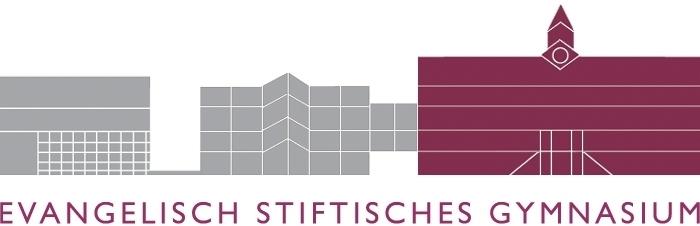 Einverständniserklärung für die Verwendungvon Fotos und / oder Videosschulischer Veranstaltungen des ESG- Für die Eltern/Erziehungsberechtigten -Hiermit erkläre ich mich einverstanden, dass Fotos/und oder Videos schulischer Veranstaltungen, auf denen mein Sohn/meine Tochter _____________________________________________________(Vorname Name in Druckbuchstaben)zu sehen ist, vom Evangelisch Stiftischen Gymnasium verwendet werden dürfen.Die Aufnahmen werden ausschließlich im Rahmen der Öffentlichkeitsarbeit des Evangelisch Stiftischen Gymnasiums bzw. zu Dokumentationszwecken verwendet. Dies umfasst Veröffentlichungen auf der Homepage der Schule, in Presseberichten, Veranstaltungsdokumentationen und Druckerzeugnissen, wie zum Beispiel Informationsbroschüren und Flyern. In manchen Fällen, z.B. wenn besondere Leistungen einzelner Schülerinnen oder Schüler hervorgehoben werden sollen, wird dabei auch der Name veröffentlicht. Von dieser Möglichkeit wird die Schule sehr zurückhaltend Gebrauch machen. Dieses Einverständnis kann jederzeit - auch teilweise - widerrufen werden und gilt ansonsten zeitlich unbeschränkt. Die Einwilligung ist freiwillig; aus der Verweigerung der Einwilligung oder ihrem Widerruf entstehen keine Nachteile.        Ich stimme der Veröffentlichung von Bildmaterial meines Kindes zu.        Ich stimme der Veröffentlichung von Bildmaterial meines Kindes nicht zu. ___________________ 			_________________________________ Ort, Datum					Unterschrift Erziehungsberechtigte/rDie Einverständniserklärung basiert auf folgender Rechtslage: Art 1 und 2, Abs. 1 des GG (Recht auf informationelle Selbstbestimmung)§22 KUG (Kunsturhebergesetz) §201a StGB.